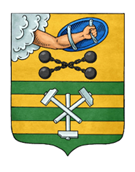 ПЕТРОЗАВОДСКИЙ ГОРОДСКОЙ СОВЕТ26 сессия 29 созываРЕШЕНИЕот 20 марта 2024 г. № 29/26-385О награждении Почетной грамотой Петрозаводского городского Совета Яблокова А.А.В соответствии с пунктом 7 Положения о Почетной грамоте Петрозаводского городского Совета», утвержденного Решением Петрозаводского городского Совета от 16.12.2022 № 29/14-200, на основании ходатайства Председателя Петрозаводского городского Совета Петрозаводский городской СоветРЕШИЛ:Наградить Почетной грамотой Петрозаводского городского Совета Яблокова Алексея Анатольевича, председателя Местной общественной организации ветеранов (пенсионеров) войны, труда, Вооруженных Сил и правоохранительных органов Петрозаводского городского округа, за многолетний добросовестный труд, активную деятельность по сохранению и популяризации военно-исторического наследия Республики Карелия и города Петрозаводска, укрепление связи поколений и личный вклад в военно-патриотическое воспитание молодежи.ПредседательПетрозаводского городского Совета                                             Н.И. Дрейзис